ПОЛОЖЕНИЕ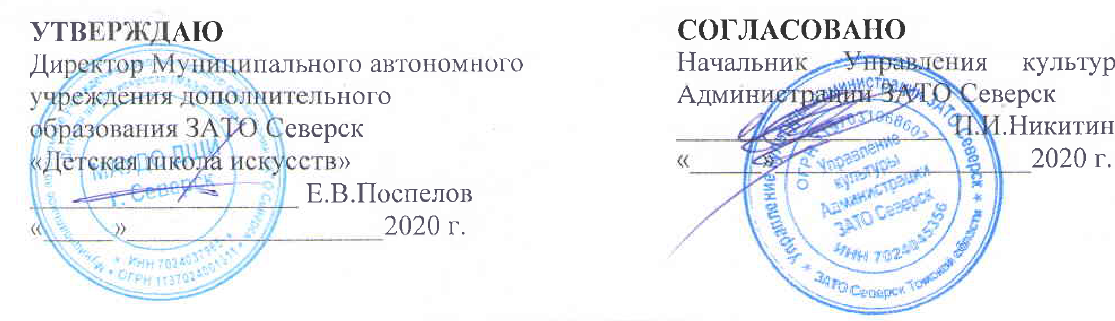 о проведении III Муниципального конкурса юных пианистов«ОТКРЫТЫЙ РОЯЛЬ»ОБЩИЕ ПОЛОЖЕНИЯ1.1.Настоящее Положение:определяет цели, задачи, регламент и порядок проведения III Муниципального конкурса «ОТКРЫТЫЙ РОЯЛЬ» (далее – Конкурс);регулирует порядок организации и проведения Конкурса; устанавливает требования к его участникам и представляемым конкурсным программам; регламентирует порядок проведения Конкурса. Приложения, сопровождающие Положение Конкурса, являются официальными документами Конкурса.1.2.Учредитель конкурса: Управление культуры Администрации ЗАТО Северск.1.3.Организатор конкурса:Муниципальное автономное учреждение дополнительного образования ЗАТО Северск «Детская школа искусств».ЦЕЛЬ И ЗАДАЧИ 2.1.Цель конкурса: сохранение и развитие лучших традиций исполнительской и музыкально-педагогической школы в области фортепианного искусства.2.2.Задачи конкурса:выявление и поддержка одарённых обучающихся  ДМШ и ДШИ в области фортепианного исполнительского искусства;повышение исполнительского уровня обучающихся  ДМШ и ДШИ в области фортепианного искусства;совершенствование педагогического мастерства и укрепление профессиональных контактов между преподавателями, реализующими образовательные программы в области музыкального искусства;обмен педагогическим опытом и укрепление творческих связей.3. ОРГАНИЗАЦИЯ КОНКУРСА3.1.Для организации и проведения Конкурса создается Оргкомитет, который берёт на себя следующие обязательства: организацию и проведение Конкурса;осуществление регистрации участников Конкурса на основании поступающих заявок;освещение мероприятия в СМИ и пр.;4. УСЛОВИЯ И ПОРЯДОК ПРОВЕДЕНИЯ КОНКУРСА4.1.Конкурс проводится среди обучающихся детских школ искусств ЗАТО Северск  в двух  номинациях: сольное исполнение и фортепианные ансамбли.4.2.Конкурсные прослушивания состоятся 12 декабря 2020 года в заочном формате по видеозаписям.4.3.Место проведения конкурса: г. Северск, ул. Курчатова 7, Корпус №1 МАУДО ДШИ. 4.4.Участники Конкурса распределяются по следующим возрастным группам:I группа – младшая, до 9 лет (включительно).II группа – средняя, от 10 до 12 лет (включительно).III группа – старшая, от 13 до 16 лет (включительно).4.5.Возраст участников определяется на дату проведения конкурса.4.6.Порядок выступления устанавливается по алфавиту в каждой группе.4.7.Произведения исполняются наизусть. Порядок исполняемых произведений определяется участником.4.8.Программные требования для сольных выступлений:4.9.Программные требования для фортепианных ансамблей:- фортепианный ансамбль исполняет два разнохарактерных произведения.5. УСЛОВИЯ УЧАСТИЯ В КОНКУРСЕ5.1. Для участия в Конкурсе необходимо в срок до 1 декабря . подать в Оргкомитет следующие документы:заявку, заполненную в формате Word. (см. приложение №1).ксерокопию свидетельства о рождении или паспорта (страницы с ФИО и датой рождения);согласие на обработку персональных данных (для обучающихся МАУДО ДШИ не требуется) (см. приложение № 2);договор об оказании услуг и акт сдачи-приемки услуг только в формате Word (см.приложение № 3);  Договор и акт заполняется плательщиком по квитанции!подтверждение оплаты за участие в Конкурсе (см. приложение № 4).5.2. Видеозапись конкурсного выступления необходимо предоставить  в Оргкомитет не позднее 10 декабря 2020 года.Технические требования к видеозаписи конкурсного выступления:Видеозапись конкурсной программы должна производиться без остановки камеры, в формате концертного выступления. Паузы в записи допускаются только между произведениями. Видео не должно содержать элементы монтажа. Во время исполнения программы на видеозаписи должны быть видны инструмент, руки и лицо исполнителя. Видео низкого качества не принимается.Видеозапись конкурсной программы может быть загружена на любой сервер: Яндекс-диск, Mail.ru (облако), Youtube и т.д.Ссылка для скачивания видеозаписи отправляется вместе с заявкой на электронный адрес Оргкомитета Конкурса.5.3.Заявки принимаются по адресу: 636000, Томская область, г. Северск, ул. 40 лет Октября, 4, МАУДО ДШИ, каб. 100тел. 8 (3823) 54-97-07, тел/факс 8 (3823) 54-78-95Е-mail: dshi-konkurs@mail.ru (dshi-seversk@mail.ru)6 . ЖЮРИ КОНКУРСА6.1.Состав Жюри формируется из представителей профессионального и педагогического составов профильных учебных заведений.6.2.Порядок работы Жюри:Порядок обсуждения конкурсных выступлений и процедура голосования устанавливается председателем Жюри.Жюри Конкурса имеет право не присуждать призовые места и Гран-при.Жюри имеет право учреждать специальные призы и звания, не входящие в перечень награждений Конкурса: Приз Жюри; Приз самому юному участнику Конкурса; За яркий дебют Конкурса и т.д.Допускается дублирование призовых мест.Жюри имеет право отстранить от конкурсного прослушивания участника, программа которого не соответствует настоящему Положению.Право решения спорных вопросов при голосовании принадлежит председателю Жюри.Председатель жюри имеет право дополнительного голоса во время обсуждения.Члены Жюри не участвуют в оценивании и обсуждении выступлений своих обучающихся.Оценочные баллы, согласно конкурсным протоколам Конкурса, не выносятся на всеобщее обсуждение.Решение Жюри Конкурса является окончательным и пересмотру не подлежит.7 . ПОДВЕДЕНИЕ ИТОГОВ И НАГРАЖДЕНИЕ7.1.Выступление участников оценивается членами Жюри по 25-ти бальной системе. Основные критерии оценки исполнения:сценическая культура, артистизм;техническое мастерство, эмоциональность;соответствие программным требованиям;соответствие музыкального материала возрасту исполнителя.7.2.В соответствии с решением Жюри участникам Конкурса в каждой возрастной группе предусматривается присуждение званий:«Лауреат I степени»;«Лауреат II степени»;«Лауреат III степени»;«Дипломант I степени»;«Дипломант II степени»;«Дипломант III степени».Участники Конкурса не занявшие призовые места получают Сертификат участника.7.3.Гран-при Конкурса вручается одному из обладателей звания Лауреата I степени во всех возрастных группах общим голосованием Жюри.7.4.Педагогам, подготовившим лауреатов Конкурса, вручаются Благодарственные письма.8. ФИНАНСОВОЕ ОБЕСПЕЧЕНИЕ8.1.Для организации и проведения III Муниципального конкурса «ОТКРЫТЫЙ РОЯЛЬ» назначается организационный взнос в размере:солист  - 400 рублей;участник ансамбля – 200 рублей.8.2.Возврат денежных средств осуществляется по причине болезни конкурсанта при предоставлении следующих документов:медицинская справка;заявление от лица, оплатившего организационный взнос;банковские реквизиты лица или учреждения, оплатившего организационный взнос.8.3.Все поступившие взносы расходуются на организацию и проведение Конкурса: организацию работы Жюри и Оргкомитета, расходы по рекламе, приобретение (изготовление) полиграфической, подарочной и сувенирной продукции (грамоты, дипломы, сертификаты, афиши и т.п.); расходы на награждение за призовые места Конкурса; расходы на услуги по техническому обслуживанию конкурсных мероприятий.ПРИЛОЖЕНИЕ 1Заявкана участие в III Муниципальном конкурсе «ОТКРЫТЫЙ РОЯЛЬ»С условиями конкурса ознакомлен и согласен:___________________________________(подпись участника)___________________________________(подпись педагога)Дата подачи заявки: «____» ______________ 2020 г.                                           ПРИЛОЖЕНИЕ 2Согласие на обработку персональных данных(для несовершеннолетних)Я, _____________________________________________________________________________;(Ф.И.О.)__________________года рождения; гражданин (-ка) __________________________________;Зарегистрированный(-ая) по адресу___________________________________________________;место фактического проживания ___________________________________________________;паспорт серии__________ № ____________ выдан____________________________________________________________________________________________ ___.___.________года;являюсь законным представителем (мать, отец, опекун) несовершеннолетнего(-ней) ________________________________________________________________________________					Ф.И.О.________________года рождения___________________________________________________________________________________________________________________________________(обучающегося ДМШ, ДШИ) ________________________________________________________________________________________________и в соответствии с требованиями Федерального закона от 27 июля 2006 г. № 152-ФЗ «О персональных данных» даю согласие Муниципальному автономному учреждению дополнительного образования ЗАТО Северск «Детская школа искусств» на обработку моих персональных данных и персональных данных несовершеннолетнего (-ней): фамилия, имя, отчество; паспортные данные или данные свидетельства о рождении, дата рождения; сведения о гражданстве; адрес регистрации и проживания; контактный телефон; место учебы, специальность, класс.	Предоставленные персональные данные могут использоваться для сбора, систематизации, накопления, хранения, уточнения, подтверждения, обработки, использования, в том числе публикации в средствах массовой информации, на интернет-ресурсах и др., уничтожения по окончании срока действия настоящего Согласия в соответствии с п.3.ч.1.ст. 3 от 27 июля 2006 г. № 152-ФЗ «О персональных данных».Обработка данных должна осуществляться с целью подготовки всей документации, связанной с организацией и проведением «III Муниципального  конкурса юных пианистов  «ОТКРЫТЫЙ РОЯЛЬ» и оформлением оценочных и итоговых ведомостей, программы, буклетов, дипломов, благодарностей, сертификатов и т. д, проведением процедуры награждения и публикацией информации о ходе проведения и результатах Конкурса в СМИ. Настоящее Согласие действует с момента подачи заявки на участие в Конкурсе, является его неотъемлемой частью, и до даты рабочего дня, следующего за датой получения заказного письма, которым направлен отзыв настоящего Согласия в письменной форме.Настоящим подтверждаю, что предоставленные мною персональные данные являются полными и достоверными.«____»______________ 20    г.  __________________  _______________________________                                       Подпись                                                     ФИОСогласие на обработку персональных данных(для совершеннолетних)Я, _____________________________________________________________________________;(Ф.И.О.)__________________года рождения; гражданин (-ка)__________________________________;Зарегистрированный (-ая) по адресу________________________________________________;место фактического проживания ___________________________________________________;паспорт серии__________ № ____________ выдан_______________________________________________________________________________________________ ___.___.________года;являюсь_________________________________________________________________________обучающимся ДМШ, ДШИ)________________________________________________________________________________________________в соответствии с требованиями Федерального закона от 27 июля 2006 г. № 152-ФЗ «О персональных данных» даю согласие Муниципальному автономному учреждению дополнительного образования ЗАТО Северск «Детская школа искусств»  на обработку моих персональных данных: фамилия, имя, отчество; паспортные данные или данные свидетельства о рождении, дата рождения; сведения о гражданстве; адрес регистрации и проживания; контактный телефон; место учебы, специальность, класс, курс.	Предоставленные мною персональные данные могут использоваться для сбора, систематизации, накопления, хранения, уточнения, подтверждения, обработки, использования, в том числе публикации в средствах массовой информации, на интернет-ресурсах и др., уничтожения по окончании срока действия настоящего Согласия в соответствии с п.3.ч.1.ст. 3 от 27 июля 2006 г. № 152-ФЗ «О персональных данных».Обработка данных должна осуществляться с целью подготовки всей документации, связанной с организацией и проведением III Муниципального  конкурса юных пианистов  «ОТКРЫТЫЙ РОЯЛЬ»  и оформлением оценочных и итоговых ведомостей, программы, буклетов, дипломов, благодарностей, сертификатов и т.д, проведением процедуры награждения и публикацией информации о ходе проведения и результатах Конкурса в СМИ. Настоящее Согласие действует с момента подачи заявки на участие в конкурсе, является его неотъемлемой частью, и до даты рабочего дня, следующего за датой получения заказного письма, которым направлен отзыв настоящего Согласия в письменной форме.Настоящим подтверждаю, что предоставленные мною персональные данные являются полными и достоверными.«____»______________ 20    г.  __________________  _______________________________                                                           Подпись                                                       ФИОПРИЛОЖЕНИЕ 3ДОГОВОР ОБ ОКАЗАНИИ УСЛУГ№ _____флг. Северск Томской области                                                                  «     »  ___________  2020 г.Гражданин(-ка)____________________________________________________________,именуемый(-ая) в дальнейшем «Заказчик» с одной стороны, и Муниципальное автономное учреждение дополнительного образования ЗАТО Северск «Детская школа искусств», именуемое в дальнейшем «Исполнитель» (Учреждение), на основании, лицензии серии 70Л01 № 0000269 от 30 октября 2013 г., рег. № 1335, выданной Комитетом по контролю, надзору и лицензированию в сфере образования Томской области бессрочно, в лице директора  Поспелова Евгения Владимировича, действующего на основании Устава с другой  стороны заключили настоящий договор о нижеследующем:1. Предмет договора1.1.«Заказчик» поручает, а «Исполнитель» принимает на себя обязательства оказать услуги, связанные с проведением «III Муниципального  конкурса юных пианистов  «ОТКРЫТЫЙ РОЯЛЬ», именуемым далее «Конкурс». 1.2.Общее количество участников Конкурса –___________________________человек (а).1.3.Срок проведения Конкурса 12декабря 2020г.2. Права и обязанности сторон2.1.Исполнитель обязуется:провести Конкурс в соответствии с представленной Заказчику программой, в согласованные сроки и с надлежащим качеством с привлечением специалистов по соответствующей тематике;не осуществлять изменения в программе и сроках проведения Конкурса без согласия Заказчика;представить Заказчику в течение 2-х дней с момента окончания Конкурса акт сдачи – приемки услуг.2.2.Заказчик обязуется:своевременно внести плату за предоставляемые услуги, предусмотренную п. 3.1. настоящего договора;обеспечить присутствие участников Конкурса согласно графику проведения;возвратить Исполнителю подписанный экземпляр Договора и Акта сдачи – приемки услуг.Цена договора и порядок расчетов3.1.Цена настоящего договора составляет руб. (__________________________ _______________________________________________________) без учета НДС. Цена договора определяется из расчета стоимости участия без учета НДС за одного участника: солист - 400 рублей, участник ансамбля – 200  рублей.Стоимость услуг составляют затраты Исполнителя на канцелярию, техническое обеспечение оргтехники, наградную продукцию (призы), оплату работы жюри и т.п.3.2.Заказчик оплачивает услуги, предусмотренные п. 1.1 настоящего Договора безналичным перечислением на счет Исполнителя по реквизитам, указанным в п.7 договора в срок не позднее 5 декабря 2020 года.4. Ответственность сторон4.1.В случае утраты Заказчиком интереса к организации мероприятия, либо по иным, не зависящим от Организатора, причинам расторжения Заказчиком настоящего Договора, сумма поступивших по настоящему Договору Организатору платежей Заказчику не возвращается. Удержанные денежные средства признаются сторонами компенсацией расходов Организатора, произведенных при подготовке к организации мероприятия.4.2.При невнесении 100% (Стопроцентной) предоплаты безналичным путем на лицевой счет Исполнителя в установленный срок  Договор  с участником не заключается.5.	Срок действия договора5.1.Настоящий договор вступает в силу со дня его подписания сторонами и действует до полного исполнения сторонами принятых на себя обязательств. Основания изменения и расторжения договора6.1.Договор составлен в двух идентичных экземплярах, имеющих равную юридическую силу – по одному для каждой из сторон.6.2.Все изменения, дополнения и расторжение настоящего Договора производятся по соглашению сторон и в случаях, установленных действующим законодательством РФ.6.3.Все изменения и дополнения к настоящему договору считаются действительными, если они оформлены в письменном виде и подписаны обеими сторонами.6.4.Заказчик вправе отказаться от исполнения договора при условии оплаты Исполнителю фактически понесенных расходов.6.5.Во всем остальном, что не нашло прямого отражения в тексте настоящего Договора, стороны при его исполнении будут руководствоваться положениями действующего законодательства РФ.Адреса, банковские реквизиты и подписи сторонЗаказчик:ФИО:___________________________________________________________________________Адрес:__________________________________________________________________________Паспорт (серия, №, кем и когда выдан)_____________________________________________________________________________________________________________________________________________________________________________      ______________                  ФИО                          подписьИсполнитель: МАУДО ДШИАдрес:636039, Томская область, г. Северск, ул. Курчатова, 7.ИНН 7024037965, КПП 702401001, БИК 046902001УФК по Томской области  (МАУДО ДШИ л/сч 30656Щ17500)Банк получателя: ГРКЦ ГУ Банка России по Томской области г. Томскр/сч 40701810500001000007тел. 8(3823) 52-35-80, тел./факс 8(3823) 52-36-96, 54-78-95 E-mail: musik@tomsk-7.ru, dshi-seversk@mail.ruДиректор    _______________    Е.В. Поспелов  М.П.АКТсдачи - приемки услуг по договору об оказании услуг от «____» ____________2021 г. №_____________флг. Северск Томской области						      «12» декабря 2020 г.Мы,______________________________________________________________________, именуемый(ая) в дальнейшем «Заказчик», с одной стороны, и Муниципальное автономное учреждение дополнительного образования ЗАТО Северск «Детская школа искусств», именуемое в дальнейшем «Исполнитель» (Учреждение), на основании, лицензии серии 70Л01 № 0000269 от 30 октября 2013 г., рег. № 1335, выданной Комитетом по контролю, надзору и лицензированию в сфере образования Томской области бессрочно, в лице директора  Поспелова Евгения Владимировича, действующего на основании Устава с другой  стороны составили настоящий Акт о нижеследующем.1. Исполнитель оказал услуги, предусмотренные договором от «___  » _____________ 2020 г. №________ф/л качественно, в установленные сроки, в полном объеме на сумму ___________(______________________________рублей 00 копеек).2.  Заказчик принял оказанные услуги, претензий не имеет.Заказчик:							Ответственное лицо Исполнителя:_______________________                              		Поспелов Евгений Владимирович(Ф.И.О.)_______________________				             __________________________(подпись)			                                       М.П.     (подпись)ДОГОВОР ОБ ОКАЗАНИИ УСЛУГ№ ______________юлг. Северск Томской области                                                                   «     »  ___________  2020г._______________________________________________________________________________, именуемое в дальнейшем «Заказчик», в лице _________________________________________ действующего на основании _____________________________, с одной стороны, и Муниципальное автономное учреждение дополнительного образования ЗАТО Северск «Детская школа искусств», именуемое в дальнейшем «Исполнитель» (Учреждение), на основании, лицензии серии 70Л01 № 0000269 от 30 октября 2013 г., рег. № 1335, выданной Комитетом по контролю, надзору и лицензированию в сфере образования Томской области бессрочно, в лице директора  Поспелова Евгения Владимировича, действующего на основании Устава с другой стороны заключили настоящий договор о нижеследующем:1. Предмет договора1.1.«Заказчик» поручает, а «Исполнитель» принимает на себя обязательства оказать услуги, связанные с проведением «III Муниципального  конкурса юных пианистов  «ОТКРЫТЫЙ РОЯЛЬ», именуемым далее «Конкурс». 1.2.Общее количество участников Конкурса –___________________________человек (а).1.3.Срок проведения Мероприятия 12 декабря  2020г.2. Права и обязанности сторон2.1.Исполнитель обязуется:провести Мероприятие в соответствии с представленной Заказчику программой, в согласованные сроки и с надлежащим качеством с привлечением специалистов по соответствующей тематике;не осуществлять изменения в программе и сроках проведения Мероприятия без согласия Заказчика;представить Заказчику в течение 2-х дней с момента окончания Мероприятия акт сдачи – приемки услуг.2.2.Заказчик обязуется:своевременно внести плату за предоставляемые услуги, предусмотренную п. 3.1. настоящего договора;обеспечить присутствие участников Мероприятия согласно графику проведения;возвратить Исполнителю подписанный экземпляр Договора и Акта сдачи – приемки услуг.Цена договора и порядок расчетов3.1.Цена настоящего договора составляет руб. (_____________________________ _______________________________________________________) без учета НДС. Цена договора определяется из расчета стоимости участия без учета НДС за одного участника: солист -  400 рублей, участник ансамбля – 200  рублей.Стоимость услуг составляют затраты Исполнителя на канцелярию, техническое обеспечение оргтехники, наградную продукцию (призы), оплату работы жюри и т.п.3.2.Заказчик оплачивает услуги, предусмотренные п. 1.1 настоящего Договора безналичным перечислением на счет Исполнителя по реквизитам, указанным в п.7 договора в срок не позднее 5 декабря 2020 года.4. Ответственность сторон4.1.В случае утраты Заказчиком интереса к организации мероприятия, либо по иным, не зависящим от Организатора, причинам расторжения Заказчиком настоящего Договора, сумма поступивших по настоящему Договору Организатору платежей Заказчику не возвращается. Удержанные денежные средства признаются сторонами компенсацией расходов Организатора, произведенных при подготовке к организации мероприятия.4.2.При невнесении 100% (Стопроцентной) предоплаты безналичным путем на лицевой счет Исполнителя в установленный срок  Договор  с участником не заключается.5.	Срок действия договора5.1.Настоящий договор вступает в силу со дня его подписания сторонами и действует до полного исполнения сторонами принятых на себя обязательств. 6. Основания изменения и расторжения договора6.1.Договор составлен в двух идентичных экземплярах, имеющих равную юридическую силу – по одному для каждой из сторон.6.2.Все изменения, дополнения и расторжение настоящего Договора производятся по соглашению сторон и в случаях, установленных действующим законодательством РФ.6.3.Все изменения и дополнения к настоящему договору считаются действительными, если они оформлены в письменном виде и подписаны обеими сторонами.6.4.Заказчик вправе отказаться от исполнения договора при условии оплаты Исполнителю фактически понесенных расходов.6.5.Во всем остальном, что не нашло прямого отражения в тексте настоящего Договора, стороны при его исполнении будут руководствоваться положениями действующего законодательства РФ.7. Адреса, банковские реквизиты и подписи сторонЗаказчик:________________________________________________________________________Адрес:__________________________________________________________________________ИНН/КПП_______________________________________________________________________Банковские реквизиты: ________________________________________________________________________________________________________________________________________________________________________________________________________________________________________________Директор            _____________      ______________М.П.Исполнитель: МАУДО ДШИАдрес:636039, Томская область, г. Северск, ул. Курчатова, 7.ИНН 7024037965, КПП 702401001, БИК 046902001УФК по Томской области  (МАУДО ДШИ л/сч 30656Щ17500)Банк получателя: ГРКЦ ГУ Банка России по Томской области г. Томскр/сч 40701810500001000007тел. 8(3823) 52-35-80, тел./факс 8(3823) 52-36-96, 54-78-95 E-mail: musik@tomsk-7.ru, dshi-seversk@mail.ruДиректор           ____________         Е.В. Поспелов        М.П.АКТсдачи - приемки услуг по договору об оказании услуг от «____» ____________2021 г. №_____________юлг. Северск Томской области						«12» декабря 2020 г.Мы, Заказчик __________________________________________________________________,в лице____________________________________________________________________________действующего на основании_____________________________, с одной стороны, и Муниципальное автономное учреждение дополнительного образования ЗАТО Северск «Детская школа искусств», именуемое в дальнейшем «Исполнитель» (Учреждение), на основании, лицензии серии 70Л01 № 0000269 от 30 октября 2013 г., рег. № 1335, выданной Комитетом по контролю, надзору и лицензированию в сфере образования Томской области бессрочно, в лице директора  Поспелова Евгения Владимировича, действующего на основании Устава с другой  стороны составили настоящий Акт о нижеследующем.1. Исполнитель оказал услуги, предусмотренные договором об оказании  услуг от «___» _____________ 2020 г. №________юл услуги, связанные с поведением «III Муниципального  конкурса юных пианистов  «ОТКРЫТЫЙ РОЯЛЬ».2.	Ответственное лицо Заказчика произвело приемку Услуг и зафиксировало, что отступлений от условий договора не имеется.3.	Стоимость услуг, подлежащих оплате Заказчиком, составляет_______(______________________________________________________)руб. НДС не начисляется.Ответственное лицо Заказчика:			           Ответственное лицо Исполнителя:________________________________________		Поспелов Евгений Владимирович(Ф.И.О.)__________________						__________________(подпись)						М.П.		(подпись)ПРИЛОЖЕНИЕ 4ПРИ ПЕРЕЧИСЛЕНИИ ДЕНЕЖНЫХ СРЕДСТВ В НАЗНАЧЕНИИ ПЛАТЕЖА УКАЗЫВАТЬ:КОД СУБСИДИИ КОД КОСГУФАМИЛИЮ УЧАСТНИКА(-ОВ), ЗА КОТОРОГО(-ЫХ) ПРОИЗВОДИТСЯ ОПЛАТА ОРГАНИЗАЦИОННОГО ВЗНОСА, А ИМЕННО: Платеж: Код субсидии: 00000000000000000130  КОСГУ 130 Конкурс «Открытый рояль»Иванов И.М., Иванова М.И.I группа:обучающиеся  в возрасте до 9 лет1.Полифоническое произведение2. Этюд или пьесаII группа:обучающиеся в возрасте 10-12 лет1. Полифоническое произведение2. Произведение по выбору (крупна форма, пьеса, этюд)III группа:обучающиеся в возрасте 13-16 лет1. Полифоническое произведение2. Произведение по выбору (крупная форма, пьеса, этюд) ИНФОРМАЦИЯ ОБ УЧАСТНИКЕИНФОРМАЦИЯ ОБ УЧАСТНИКЕИНФОРМАЦИЯ ОБ УЧАСТНИКЕ1.Фамилия2.Имя3.Отчество4.День, месяц, год рождения, полных лет5.Возрастная группа6.Контактный телефон участника7.Класс8.Полное название образовательного учреждения9.Ф.И.О. педагога10.Контактный телефон педагога11.Конкурсная программа (композитор, название произведения, время звучания)12.Форма оплаты (выбрать вариант)- от физического лица- от юридического лицаИЗВЕЩЕНИЕИНН 7024037965   КПП 702401001 УФК по Томской области  (МАУДО ДШИ л/с 30656Щ17500)ИНН 7024037965   КПП 702401001 УФК по Томской области  (МАУДО ДШИ л/с 30656Щ17500)ИНН 7024037965   КПП 702401001 УФК по Томской области  (МАУДО ДШИ л/с 30656Щ17500)ИНН 7024037965   КПП 702401001 УФК по Томской области  (МАУДО ДШИ л/с 30656Щ17500)ИНН 7024037965   КПП 702401001 УФК по Томской области  (МАУДО ДШИ л/с 30656Щ17500)ИНН 7024037965   КПП 702401001 УФК по Томской области  (МАУДО ДШИ л/с 30656Щ17500)ИНН 7024037965   КПП 702401001 УФК по Томской области  (МАУДО ДШИ л/с 30656Щ17500)ИНН 7024037965   КПП 702401001 УФК по Томской области  (МАУДО ДШИ л/с 30656Щ17500)(ИНН и наименование получателя платежа)(ИНН и наименование получателя платежа)(ИНН и наименование получателя платежа)(ИНН и наименование получателя платежа)(ИНН и наименование получателя платежа)(ИНН и наименование получателя платежа)(ИНН и наименование получателя платежа)(ИНН и наименование получателя платежа)р/сч 40701810500001000007р/сч 40701810500001000007р/сч 40701810500001000007р/сч 40701810500001000007р/сч 40701810500001000007р/сч 40701810500001000007р/сч 40701810500001000007р/сч 40701810500001000007(номер счета получателя платежа)(номер счета получателя платежа)(номер счета получателя платежа)(номер счета получателя платежа)(номер счета получателя платежа)(номер счета получателя платежа)(номер счета получателя платежа)(номер счета получателя платежа)ОТДЕЛЕНИЕ ТОМСК Г. ТОМСКОТДЕЛЕНИЕ ТОМСК Г. ТОМСКОТДЕЛЕНИЕ ТОМСК Г. ТОМСКОТДЕЛЕНИЕ ТОМСК Г. ТОМСКОТДЕЛЕНИЕ ТОМСК Г. ТОМСКОТДЕЛЕНИЕ ТОМСК Г. ТОМСКОТДЕЛЕНИЕ ТОМСК Г. ТОМСКОТДЕЛЕНИЕ ТОМСК Г. ТОМСК(наименование банка и банковские реквизиты)(наименование банка и банковские реквизиты)(наименование банка и банковские реквизиты)(наименование банка и банковские реквизиты)(наименование банка и банковские реквизиты)(наименование банка и банковские реквизиты)(наименование банка и банковские реквизиты)(наименование банка и банковские реквизиты)БИК 046902001БИК 046902001БИК 046902001к/ск/ск/ск/ск/сКБК  00000000000000000130 ОКТМО 69741000КБК  00000000000000000130 ОКТМО 69741000КБК  00000000000000000130 ОКТМО 69741000КБК  00000000000000000130 ОКТМО 69741000КБК  00000000000000000130 ОКТМО 69741000КБК  00000000000000000130 ОКТМО 69741000Орг.взнос за III Муниципальный конкурс юных пианистов  «ОТКРЫТЫЙ РОЯЛЬ»(ФИО педагога,ФИ участника)Орг.взнос за III Муниципальный конкурс юных пианистов  «ОТКРЫТЫЙ РОЯЛЬ»(ФИО педагога,ФИ участника)Орг.взнос за III Муниципальный конкурс юных пианистов  «ОТКРЫТЫЙ РОЯЛЬ»(ФИО педагога,ФИ участника)Орг.взнос за III Муниципальный конкурс юных пианистов  «ОТКРЫТЫЙ РОЯЛЬ»(ФИО педагога,ФИ участника)Орг.взнос за III Муниципальный конкурс юных пианистов  «ОТКРЫТЫЙ РОЯЛЬ»(ФИО педагога,ФИ участника)Орг.взнос за III Муниципальный конкурс юных пианистов  «ОТКРЫТЫЙ РОЯЛЬ»(ФИО педагога,ФИ участника)Орг.взнос за III Муниципальный конкурс юных пианистов  «ОТКРЫТЫЙ РОЯЛЬ»(ФИО педагога,ФИ участника)Орг.взнос за III Муниципальный конкурс юных пианистов  «ОТКРЫТЫЙ РОЯЛЬ»(ФИО педагога,ФИ участника)ДатаСумма платежаСумма платежаСумма платежа(Ф.И.О., адрес плательщика)(Ф.И.О., адрес плательщика)(Ф.И.О., адрес плательщика)(Ф.И.О., адрес плательщика)(Ф.И.О., адрес плательщика)(Ф.И.О., адрес плательщика)(Ф.И.О., адрес плательщика)(Ф.И.О., адрес плательщика)КассирПлательщикПлательщикИНН 7024037965   КПП 702401001 УФК по Томской области  (МАУДО ДШИ л/с 30656Щ17500)ИНН 7024037965   КПП 702401001 УФК по Томской области  (МАУДО ДШИ л/с 30656Щ17500)ИНН 7024037965   КПП 702401001 УФК по Томской области  (МАУДО ДШИ л/с 30656Щ17500)ИНН 7024037965   КПП 702401001 УФК по Томской области  (МАУДО ДШИ л/с 30656Щ17500)ИНН 7024037965   КПП 702401001 УФК по Томской области  (МАУДО ДШИ л/с 30656Щ17500)ИНН 7024037965   КПП 702401001 УФК по Томской области  (МАУДО ДШИ л/с 30656Щ17500)ИНН 7024037965   КПП 702401001 УФК по Томской области  (МАУДО ДШИ л/с 30656Щ17500)ИНН 7024037965   КПП 702401001 УФК по Томской области  (МАУДО ДШИ л/с 30656Щ17500)КВИТАНЦИЯИНН 7024037965   КПП 702401001 УФК по Томской области  (МАУДО ДШИ л/с 30656Щ17500)ИНН 7024037965   КПП 702401001 УФК по Томской области  (МАУДО ДШИ л/с 30656Щ17500)ИНН 7024037965   КПП 702401001 УФК по Томской области  (МАУДО ДШИ л/с 30656Щ17500)ИНН 7024037965   КПП 702401001 УФК по Томской области  (МАУДО ДШИ л/с 30656Щ17500)ИНН 7024037965   КПП 702401001 УФК по Томской области  (МАУДО ДШИ л/с 30656Щ17500)ИНН 7024037965   КПП 702401001 УФК по Томской области  (МАУДО ДШИ л/с 30656Щ17500)ИНН 7024037965   КПП 702401001 УФК по Томской области  (МАУДО ДШИ л/с 30656Щ17500)ИНН 7024037965   КПП 702401001 УФК по Томской области  (МАУДО ДШИ л/с 30656Щ17500)(ИНН и наименование получателя платежа)(ИНН и наименование получателя платежа)(ИНН и наименование получателя платежа)(ИНН и наименование получателя платежа)(ИНН и наименование получателя платежа)(ИНН и наименование получателя платежа)(ИНН и наименование получателя платежа)(ИНН и наименование получателя платежа)р/сч 40701810500001000007р/сч 40701810500001000007р/сч 40701810500001000007р/сч 40701810500001000007р/сч 40701810500001000007р/сч 40701810500001000007р/сч 40701810500001000007р/сч 40701810500001000007(номер счета получателя платежа)(номер счета получателя платежа)(номер счета получателя платежа)(номер счета получателя платежа)(номер счета получателя платежа)(номер счета получателя платежа)(номер счета получателя платежа)(номер счета получателя платежа)ОТДЕЛЕНИЕ ТОМСК Г. ТОМСКОТДЕЛЕНИЕ ТОМСК Г. ТОМСКОТДЕЛЕНИЕ ТОМСК Г. ТОМСКОТДЕЛЕНИЕ ТОМСК Г. ТОМСКОТДЕЛЕНИЕ ТОМСК Г. ТОМСКОТДЕЛЕНИЕ ТОМСК Г. ТОМСКОТДЕЛЕНИЕ ТОМСК Г. ТОМСКОТДЕЛЕНИЕ ТОМСК Г. ТОМСК(наименование банка и банковские реквизиты)(наименование банка и банковские реквизиты)(наименование банка и банковские реквизиты)(наименование банка и банковские реквизиты)(наименование банка и банковские реквизиты)(наименование банка и банковские реквизиты)(наименование банка и банковские реквизиты)(наименование банка и банковские реквизиты)БИК 046902001БИК 046902001БИК 046902001к/ск/ск/ск/ск/сКБК  00000000000000000130 ОКТМО 69741000КБК  00000000000000000130 ОКТМО 69741000КБК  00000000000000000130 ОКТМО 69741000КБК  00000000000000000130 ОКТМО 69741000КБК  00000000000000000130 ОКТМО 69741000КБК  00000000000000000130 ОКТМО 69741000Орг.взнос за III Муниципальный конкурс юных пианистов  «ОТКРЫТЫЙ РОЯЛЬ»(ФИО педагога,ФИ участника)Орг.взнос за III Муниципальный конкурс юных пианистов  «ОТКРЫТЫЙ РОЯЛЬ»(ФИО педагога,ФИ участника)Орг.взнос за III Муниципальный конкурс юных пианистов  «ОТКРЫТЫЙ РОЯЛЬ»(ФИО педагога,ФИ участника)Орг.взнос за III Муниципальный конкурс юных пианистов  «ОТКРЫТЫЙ РОЯЛЬ»(ФИО педагога,ФИ участника)Орг.взнос за III Муниципальный конкурс юных пианистов  «ОТКРЫТЫЙ РОЯЛЬ»(ФИО педагога,ФИ участника)Орг.взнос за III Муниципальный конкурс юных пианистов  «ОТКРЫТЫЙ РОЯЛЬ»(ФИО педагога,ФИ участника)Орг.взнос за III Муниципальный конкурс юных пианистов  «ОТКРЫТЫЙ РОЯЛЬ»(ФИО педагога,ФИ участника)Орг.взнос за III Муниципальный конкурс юных пианистов  «ОТКРЫТЫЙ РОЯЛЬ»(ФИО педагога,ФИ участника)(наименование платежа)(наименование платежа)(наименование платежа)(наименование платежа)(наименование платежа)(наименование платежа)(наименование платежа)(наименование платежа)ДатаСумма платежаСумма платежаСумма платежа(Ф.И.О., адрес плательщика)(Ф.И.О., адрес плательщика)(Ф.И.О., адрес плательщика)(Ф.И.О., адрес плательщика)(Ф.И.О., адрес плательщика)(Ф.И.О., адрес плательщика)(Ф.И.О., адрес плательщика)(Ф.И.О., адрес плательщика)КассирПлательщикПлательщик